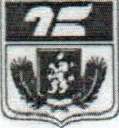 АДМИНИСТРАЦИЯ ГОРОДА СОСНОВОБОРСКА ПОСТАНОВЛЕНИЕ	2020                                                                     №О внесении изменений в постановление администрации г.Сосновоборска от 20 сентября 2019 года №1490 «Об утверждении Порядка предоставления муниципальных социальных грантов социально ориентированным некоммерческим организациям, а также порядка возврата в бюджет г.Сосновоборска средств муниципального социального гранта в случае нарушения условий их предоставления»В соответствии со статьей 78.1 Бюджетного кодекса Российской Федерации, Постановлением Правительства РФ от 27.03.2019 № 322 «Об общих требованиях к нормативным правовым актам и муниципальным правовым актам, устанавливающим порядок предоставления грантов в форме субсидий, в том числе предоставляемых на конкурсной основе», задачами подпрограммы «Поддержка социально ориентированных некоммерческих организаций г. Сосновоборска» муниципальной программы «Молодежь города Сосновоборска», утвержденной постановлением администрации города Сосновоборска № 1783 от 13.11.2019, руководствуясь ст. 26, 38 Устава города,ПОСТАНОВЛЯЮ:1. Внести в постановление администрации города Сосновоборска от 20 сентября 2019 года №1490 «Об утверждении Порядка предоставления муниципальных социальных грантов социально ориентированным некоммерческим организациям, а также порядка возврата в бюджет г.Сосновоборска средств муниципального социального гранта в случае нарушения условий их предоставления» (далее - постановление) следующие изменения:в пункте 2.2:подпункт 7 изложить в следующей редакции:«7) Отсутствие у СОНКО неисполненной обязанности по уплате налогов, сборов, страховых взносов, пеней, штрафов и процентов, подлежащих уплате в соответствии с законодательством Российской Федерации о налогах и сборах на первое число месяца подачи конкурсной заявки в размере, превышающем одну тысячу рублей;»;подпункт 14 признать утратившим силу;в пункте 2.7:подпункты 3 и 4 изложить в следующей редакции:«3) выписка из Единого государственного реестра юридических лиц на первое число месяца подачи конкурсной заявки;4) справка об отсутствии у СОНКО неисполненной обязанности по уплате налогов, сборов, страховых взносов, пеней, штрафов и процентов, подлежащих уплате в соответствии с законодательством Российской Федерации о налогах и сборах на первое число месяца подачи конкурсной заявки в размере, превышающем одну тысячу рублей;»;дополнить подпунктом 8:«8) справку, подписанную руководителем и главным бухгалтером (при наличии) участника конкурсного отбора, подтверждающую, что участник конкурсного обора не является иностранным юридическим лицом, а также российским юридическим лицом, в уставном (складочном) капитале которого доля участия иностранных юридических лиц, местом регистрации которых является государство (территория), включенное в утверждаемый Министерством финансов Российской Федерации перечень государств и территорий, представляющих льготный налоговый режим налогообложения и (или) не предусматривающих раскрытия и предоставления информации при проведении финансовых операций (оффшорные зоны), в совокупности превышает 50 процентов;»;пункт 2.19 изложить в следующей редакции:«2.19. Предельный размер гранта 100,00 тысяч рублей».Постановление разместить на официальном сайте администрации города Сосновоборска и опубликовать в городской общественно-политической газете «Рабочий».Глава городаПостановление вступает в силу в день, следующий за днем его официального опубликования в городской газете «Рабочий».А.С.Кудрявцев